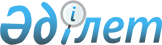 О внесении изменения и дополнения в приказ Министра внутренних дел Республики Казахстан от 9 июля 2001 года № 548 "Об утверждении Правил приема в высшие учебные заведения Министерства внутренних дел Республики Казахстан"
					
			Утративший силу
			
			
		
					Приказ Министра внутренних дел Республики Казахстан от 11 июня 2002 года № 411. Зарегистрирован в Министерстве юстиции Республики Казахстан 10 июля 2002 года № 1916. Утратил силу приказом Министра внутренних дел Республики Казахстан от 11 мая 2010 года № 204

      Сноска. Утратил силу приказом Министра внутренних дел РК от 11.05.2010 № 204 (порядок введения в действие см. п. 4).      В соответствии с приказом Министра образования и науки Республики Казахстан от 17 мая 2002 года N 394 V021859_ "О внесении изменений в приказ Министра образования и науки Республики Казахстан от 25 марта 2000 года N 247 V001118_ "Об утверждении Типовых правил приема в высшие учебные заведения Республики Казахстан" и в целях совершенствования организации приема в высшие учебные заведения МВД Республики Казахстан приказываю: 

      1. Внести в приказ Министра внутренних дел Республики Казахстан от 9 июля 2001 года N 548 V011577_ "Об утверждении Правил приема в высшие учебные заведения Министерства внутренних дел Республики Казахстан" следующие изменение и дополнение: 

      в Правилах приема в высшие учебные заведения Министерства внутренних дел Республики Казахстан, утвержденных указанным приказом: 

      пункт 4 изложить в следующей редакции: 

      "4. Приемные комиссии высших учебных заведений осуществляют отбор абитуриентов по медицинским, физическим и психологическим показаниям в сроки, согласованные с Министерством образования и науки Республики Казахстан. Абитуриенты не прошедшие отбор по медицинским, физическим и психологическим показаниям и указавшие в заявлении вторую и третью специальности по приложению 3 к Типовым правилам приема в высшие учебные заведения Республики Казахстан, по желанию могут быть допущены к комплексному тестированию для получения государственного сертификата. Комплексное тестирование, зачисление в число слушателей высших учебных заведений проводится в сроки, установленные Типовыми правилами приема в высшие учебные заведения Республики Казахстан, которые могут быть изменены только по согласованию с Министерством образования и науки Республики Казахстан."; 

      пункт 7 дополнить абзацем следующего содержания: 

      "по специальностям направления подготовки 290000 "Военная техника и технология": командная тактическая внутренних войск, командная тактическая воспитательной и социально-правовой работы, командная тактическая автомобильных войск, командная тактическая войск связи, командная тактическая инженерно-технического обеспечения войск, командная тактическая ракетно-артиллерийского обеспечения войск, командная тактическая тылового обеспечения, командная тактическая обеспечения горюче-смазочными материалами:     физика;     математика;     казахский или русский язык;     история Казахстана.     Профилирующим предметом является "Физика".".     2. Департаменту воспитательной и кадровой работы МВД Республики Казахстан обеспечить государственную регистрацию настоящего приказа в Министерстве юстиции Республики Казахстан.     3. Контроль за исполнением настоящего приказа возложить на вице-Министра внутренних дел Республики Казахстан генерал-майора внутренней службы Баймаганбетова С.Н. и Департамент воспитательной и кадровой работы МВД Республики Казахстан (Суюнчалиев М.М.).          Министр      генерал-полковник      "Согласовано"     Первый вице-Министр      образования и науки      Республики Казахстан     24 июня 2002 г.  (Специалисты: Склярова И.В.,              Умбетова А.М.)
					© 2012. РГП на ПХВ «Институт законодательства и правовой информации Республики Казахстан» Министерства юстиции Республики Казахстан
				